Notă informativă la proiectul bugetului municipal Bălţi pentru anul 2021mun.Bălţi2020I. INTRODUCERE        Proiectul bugetului municipal pe anul 2021 a fost elaborat în conformitate cu prevederile Legilor RM nr.436 din 28.12.2008 privind administraţia publică locală, nr.397 din 16.10.2003 privind finanţele publice locale, nr.181 din 25.07.2014 privind finanțele publice şi responsabilităţii bugetar-fiscale și Circulara  Ministerului Finanţelor al Republicii Moldova nr.06/2-07 din 25.09.2020 cu descrierea particularităților privind elaborarea de către autorităţile administrației publice locale a proiectelor bugetelor locale pe anul 2021 şi estimările pe anii 2022-2023, prin care autoritătile administrației publice locale au fost informate despre politica statului în domeniul veniturilor, cheltuielilor bugetare, particularitățile specifice de stabilire a relatiilor interbugetare, limitele de transferuri de la bugetul de stat la bugetele locale, precum și cerintele particularitățile de elaborare prezentare a proiectelor de buget.	Propunerile la proiectul de buget pentru anul 2021 au fost elaborate pe fundalul impactului fără precedent al pandemiei COVID-19 efectele acesteia asupra economiei minicipiului, însotite de un grad ridicat de incertitudine economică, avînd ca obiectiv principal consolidarea poziției bugetar-fiscale gestionarea responsabilă eficientă a finantelor publice.Propunerile la proiectul de buget pentru anul 2021 se prezintă prin proiectul de Decizie cu privire la aprobarea bugetului municipal pe anul 2021 care conţine 7 puncte cu 25 subpuncte și respectiv 12 anexe, şi anume: indicatorii generali şi sursele de finanţare ale bugetului municipal Bălţi pentru anul 2021, conform anexei nr.1; componenţa veniturilor bugetului municipal Bălți pentru anul 2021, conform anexei nr.2; resursele şi cheltuielile bugetului municipal Bălți pentru anul 2021, conform clasificaţiei funcţionale şi pe programe, conform anexei nr.3; efectivul-limită a unităţilor de personal pe instituţiile finanţate din bugetul municipal Bălți pentru anul 2021, conform anexei nr.4; nomenclatorul tarifelor serviciilor prestate contra plata de instituţiile bugetare, finanţate din bugetul municipal  Bălți pe anul 2021, conform anexei nr.5;veniturile  colectate  ale  instituţiilor bugetare,  finanţate  din  bugetul  municipal  Bălţi  pentru  anul  2021, conform anexei nr.6; volumul alocaţiilor pe anul 2021, pentru fiecare instituţie de învăţămînt primar şi secundar general, calculat pentru finanţarea pe baza de formulă, conform anexei nr.7; сotele impozitului pe bunurile imobiliare, pentru anul 2021, conform anexei nr.8;cotele taxelor locale pentru anul 2021, conform anexei nr.9;plata pentru emiterea certificatului de urbanism şi a autorizaţiei de construire/ desfiinţare în mun.Bălţi pentru anul 2021, conform anexei nr.10;lista categoriilor de cetăţeni, căror se acordă dreptul la înlesnirile pentru călătorii în transportul electric din mun.Bălţi, conform anexei nr.11;sinteza proiectelor de investiţii capitale ale bugetului municipal Bălţi, conform anexei nr.12;Proiectul de decizie prevede subpuncte, care nu se conţin în alte anexe, şi anume:           cuantumul fondului de rezervă; cheltuielile prioritare; plafonul datoriei publice şi garanţiilor; proporţia cheltuielilor de regie faţă de cheltuielile directe pentru obiectele de amenajare cu finanţare din buget şi cuantumul  de calculare a profitului de deviz. Nota informativă la proiectul de decizie conține informații detaliate privind structura bugetului municipal și descrie caracteristicile elaborării proiectului de buget pentru anul 2021.II. CONTEXTUL MACROECONOMICÎn procesul elaborării proiectului de buget, au fost luate în consideraţie estimările preliminare ale indicatorilor macroeconomici pentru anii 2021-2023. Astfel, indicele preţurilor de consum este estimat cu o creştere în anul 2021, comparativ cu anul 2020 cu 2,3 la sută, ceea ce va genera creşterea volumului producţiei industriale pe ţară cu 5,2 la sută.Pentru municipiul Bălţi, ritmul de creştere a volumului de producţie industrială, în anul 2021 va atinge nivelul de 3,2 la sută, comparativ cu estimarea scontată a anului 2020 și va constitui suma de 7 360,0 mil lei.Se atestă o creştere la nivel de 8,5 la sută faţă de anul 2020 a salariului nominal mediu lunar al unui angajat în economia naţională, constituind 8 422,0 lei.	Cursul de schimb al leului în mediu anual (MDL/USD) pe anul 2021 prevede să constituie 19,07 lei.Pe țară scenariul macroeconomic a fost dezvoltat sub ipoteza gestionării pandemiei COVID-19 din Republica Moldova, în conformitate cu evoluțiile internationale o redresare economică paralelă.III. VENITURILE BUGETULUI MUNICIPALPrognoza veniturilor pe anul 2021 s-a efectuat reieșind din prevederile legislatiei fiscale în vigoare, tinând cont de prevederile Legii privind instituirea unor măsuri de susținere a activitătii de întreprinzător; legislației în vigoare în partea ce ține de competentele proprii în domeniul impozitelor, taxelor și a altor venituri locale; analiza bazei fiscale cel putin 2-3 ani anteriori, separat pe tipuri de impozite, taxe și alte încasări la buget, în deosebi pentru anul 2020, cu restabilirea în anii următori și altei informații relevante.Resursele bugetelui municipal cuprind totalitatea veniturilor și a surselor de finanțare ale bugetului.Veniturile bugetului municipal se constituie din impozite, taxe, alte venituri prevăzute de legislație și se formează din:veniturile generale:venituri proprii;defalcări de la impozite şi taxe de stat;transferuri de la bugetul de stat;granturi pentru susținerea bugetului;veniturile colectate de instituţiile bugetare:încasări de la prestarea serviciilor cu plată;plata pentru locaţiunea bunurilor patrimoniului public;donaţii, sponsorizări şi alte mijloace băneşti intrate legal în posesia autorităţilor/instituţiilor bugetare.Veniturile bugetului municipal pentru anul 2021 au fost calculate în sumă de           663 390,4 mii lei (cu o creştere de 18 499,9 mii lei sau cu 2,9 la sută comparativ cu bugetul aprobat pentru anul 2020), inclusiv transferuri în sumă de 459 853,3 mii lei sau 69,3 la sută din volumul total al veniturilor, precum  şi venituri de bază în sumă de 184 914,1 mii lei sau 27,9 la sută din volumul total al veniturilor.(mii lei)Componența veniturilor bugetului municipal Bălți este prezentată în anexa nr.2 la proiectul de decizie cu  privire la aprobarea bugetului municipal Bălți pentru anul 2021.Veniturile generale constituie suma de 644 767,4 mii lei. Comparativ cu veniturile aprobate pentru anul 2020, veniturile generale sunt prognozate cu o creştere de 2,8 la sută sau cu 17 669,5 mii lei. La rîndul său, veniturile generale sunt compuse din:veniturile proprii, estimate în sumă de – 63 012,1 mii lei, ceea ce e cu 6 817,0 mii lei sau cu 9,8 la sută mai reduse decît cele aprobate în anul 2020. defalcări de la impozite şi taxe de stat se prognozează în sumă de 121 902,0 mii lei, ce e cu 3,2 la sută sau cu 4 048,8 mii lei mai puțin față de cele aprobate pentru anul 2020. transferurile, se prognozează bugetului municipal în sumă de 459 853,3 mii lei.Comparativ cu cele aprobate pentru anul 2020, transferurile se majorează cu 28 535,3 mii lei, sau cu 6,6 la sută.  1. Veniturile proprii a bugetului municipal se formează din impozite pe bunurile imobiliare (21 638,0 mii lei), taxa pentru patenta de întreprinzător (4 100 mii lei), taxele pentru resursele naturale (150,0 mii lei), taxele locale (32 347,1 mii lei), impozit pe venitul persoanelor fizice ce desfășoară activități independente în domeniul comerțului (450,0 mii lei) şi alte venituri prevăzute de legislaţie (4 327,0 mii lei). 1.1. Impozitele pe bunurile imobiliare, care se compun din impozitul funciar și impozitul pe bunurile imobiliare pentru anul 2021 s-au prognozat în sumă de 21 638,0 mii lei (cu 2 346,9 mii lei mai puțin  față de suma aprobată pentru anul 2020 sau în sumă de   23 984,9 mii lei). Pronosticul încasărilor impozitului funciar şi impozitului pe bunurile imobiliare, s-a efectuat în conformitate cu prevederile Titlului VI al Codului Fiscal, Legea nr.1056-XIV din 16.06.2000 pentru punerea în aplicare a Titlului VI al Codului Fiscal, Instrucţiunii Ministerului Finanţelor nr.11 din 04 septembrie 2001 „Cu privire la modul de calculare şi achitare la buget a impozitelor funciar şi pe bunurile imobiliare” şi datele evidenţei fiscale, datele Direcţiei de colectare a impozitelor şi taxelor locale, decizia Consiliului Municipiului Bălţi privind mărimea cotelor impozitului pe bunurile imobiliare stabilite în anexa nr.8. 1.2. Estimarea încasărilor taxei pentru patenta de întreprinzător s-a efectuat în conformitate cu prevederile Legii RM nr.93-XIV din 15 iulie 1998 „Cu privire la patenta de întreprinzător”, cu modificările şi completările ulterioare. La taxa pentru patenta de întreprinzător indicii prognozaţi pentru anul 2021 sunt determinaţi în sumă de 4 100,0 mii lei. Reducerea cu 1 060,0 mii lei faţă de indicii planificaţi pentru anul 2020 se datorează modificărilor efectuate în legislația în vigoare care prevăd permiterea desfășurării activității antreprenoriale în baza patentei de întreprinzător pînă la data de 31 decembrie 2022 numai pentru titularii de patentă care, la data din 31 decembrie 2019 deţineau patente de întreprinzător.1.3. Taxele pentru resursele naturale, şi anume taxa pentru apă s-a prognozat în sumă de 150,0 mii lei, ce e cu 5,0 mii lei mai mult decît indicii aprobaţi pentru anul 2020.1.4.  Încasările impozitului privat s-au prognozat în sumă de 7,0 mii lei.1.5. Alte venituri prevăzute de legislaţie, la care se referă defalcările de la profitul net al întreprinderilor de stat (municipale), impozitul pe venitul persoanelor fizice ce desfășoară activități independente în domeniul comerțului, plata pentru certificatele de urbanism şi autorizaţiile de construcţie sau desfiinţare, încasată în bugetul local de nivelul II, arenda terenurilor cu destinaţie agricolă şi cu altă destinaţie decît cea agricolă, amenzi şi sancţiuni (precum şi alte venituri care includ redevenţa pentru anul 2021 în sumă de 850,5 mii lei și impozitul unic perceput de la rezidenții parcurilor pentru tehnologia informației în mărime de 10,0 mii lei) s-au prognozat în sumă de 4 327,0 mii lei.Calculele altor venituri s-au efectuat în baza analizei încasărilor în dinamică pe ani, precum şi conform tarifelor stabilite, contractelor încheiate. La estimarea încasărilor de la locaţiunea încăperilor s-au utilizat tarifele de bază pentru chirie prevăzute în anexa nr.7 la Legea bugetului de stat pe anul 2020. Incepînd cu 1 ianuarie 2017, a fost stabilit un regim fiscal simplificat privind impozitul pe venitul persoanelor fizice ce desfăpară activităti independente în domeniul comerțului.Acest regim simplificat privind impozitul pe venit se acordă pentru persoanele fizice care obtin venituri din activități de comert, fără a constitui o formă organizatorico-juridică a activitătii de antreprenoriat, în sume ce nu depășesc 600 000 lei într-o perioadă fiscală.Cota impozitului pe venit obtinut din activități independente va constitui 1% din obiectul impunerii, dar nu mai puțin de 3,0 mii lei anual.1.6. Taxele locale pentru anul 2021 s-au prognozat în sumă de 32 347,1 mii lei sau cu o reducere de 2,5 la sută, comparativ cu indicii aprobaţi pentru anul 2020 sau cu 828,7 mii lei.La calcularea taxelor locale s-au aplicat taxele prevăzute în anexa la Titlul VII al Codului Fiscal „Taxele Locale”, ţinîndu-se cont de cotele stabilite în anexa nr.9 Сotele impozitelor şi taxelor locale pentru anul 2020 din Decizia Consiliului Municipiului Bălţi nr.10/1 din 23.12.19 „Cu privire la aprobarea bugetului municipal Bălţi pentru anul 2020”.(mii lei)Partea dominantă în volumul total al încasărilor planificate pe taxele locale pentru anul 2021 ocupă mijloacele de la taxa pentru unităţile comerciale şi/sau de prestări servicii – 55,6 la sută; taxa de piaţă – 18,8 la sută; taxă pentru amenajarea teritoriului – 10,8 la sută; taxă pentru prestarea serviciilor de transport auto de călători pe teritoriul municipiilor, oraşelor şi satelor (comunelor) – 8,15 la sută taxa pentru dispozitivele publicitare – 4,9 la sută.Dinamica taxelor locale este prezentată în următoarea diagramă:Creşterea se reflectă pentru următoarele taxe locale: taxa pentru unităţile comerciale şi/sau de prestări servicii – cu 9,1 la sută sau cu               1 500,0 mii lei; taxa pentru parcare cu 5,8 la sută sau cu 21,8 mii lei.În legătură cu reducerea bazei impozabile s-au redus indicii prognozaţi pentru anul 2021 comparativ cu indicii aprobați pentru anul 2020 pe următoarele taxe locale: taxa pentru prestarea serviciilor de transport auto de călători pe teritoriul municipiilor, oraşelor și satelor (comunelor) cu 201,6 mii lei;  taxa pentru amenajarea teritoriului cu 500,0 mii lei; taxa pentru dispozitivele publicitare cu 1 516,0 mii lei; taxa pentru cazare cu 140,5 mii lei.2. Defalcările de la impozitele şi taxele de stat.Impozitul pe venitul persoanelor fizice constituie 121 902,0 mii lei sau cu 4 048,8 mii lei mai puțin decît planul aprobat pentru anul 2020. Pronosticul a fost calculat în conformitate cu cota de 50,0 la sută din volumul încasărilor din teritoriu, prevăzută în art.5 al Legii nr.397/2003 privind finantele publice locale.La capitolul impozitul pe venit persoanelor fizice pentru anul 2021, se va utiliza cota unică la impozitul pe venitul persoanelor fizice în mărime de 12%, stabilită în art.15 al Codului fiscal. O majorare a scutirilor pentru anul 2021 nu se prevede.Tariful	contribuției individuale pentru asigurarea socială de stat obligatorie din venitul persoanelor fizice nu se aplica.Prima de asigurare medicală obligatorie din venitul persoanelor fizice va constitui cota de 9,0%.3. Transferurile se prognozează în bugetul municipal în sumă de 459 853,3 mii lei. Comparativ cu cele aprobate pentru anul 2020, transferurile se majorează cu 28 535,3 mii lei sau cu 6,6 la sută. Transferurile cu destinaţie specială din bugetul de stat pentru: învăţămîntul preşcolar, primar, secundar general, special şi complementar (extraşcolar) – 39 0041,8 mii lei sau cu 22 074,1 mii lei mai mult decât cele aprobate pentru anul 2020  pentru majorarea salariilor cadrelor didactice;asigurarea şi asistenţa socială – 14 919,3 mii lei sau cu 339,8 mii lei mai puțin decât cele aprobate pentru anul 2020;şcolile sportive – 27 511,2 mii lei sau cu 1 984,1 mii lei mai mult decât cele aprobate pentru anul 2020;pentru infrastructura drumurilor – 15 995,8 mii lei sau cu 1 091,9 mii lei mai puțin decât cele aprobate în anul 2020.Transferurile curente primite cu destinație generală din fondul de compensare constituie suma de 7 978,9 mii lei, transferuri pentru acoperirea insuficienței costurilor salariale aferente domeniilor proprii de activitate, în urma diminuării pronuțate comparativ cu anii precedenți a impozitului pe venitul persoanelor fizice și impozitului pe venitul din activitatea de întreprinzător.Transferurile din fondurile speciale – 3 406,3 mii lei sau cu 650,3 mii lei mai mult decât cele aprobate pentru anul 2020.4. Veniturile colectate de instituţiile bugetare sunt prognozate în sumă de 18 623,0 mii lei ce e cu 7,0 la sută sau cu 830,4 mii lei mai mult decât cele aprobate pentru anul 2020, inclusiv: încasări de la prestarea serviciilor cu plată – 16 142,8 mii lei (aprobate în anul 2020 – 14 936,4 mii lei);plata pentru locaţiunea bunurilor patrimoniului public 1 630,2 mii lei (aprobate în anul 2020 – 2 056,2 mii lei);taxa la cumpărarea valutei străine de către persoanele fizice în casele de schimb valutar – 750,0 mii lei (aprobate în anul 2020 – 750,0 mii lei);donații voluntare – 100,0 mii lei.IV. CHELTUIELILE  BUGETULUI  MUNICIPAL         Estimările la partea de cheltuieli a bugetului municipal s-au efectuat strict în limita volumului de resurse disponibile.         Resursele financiare disponibile s-au directionat la programe de importantă majoră, care ar permite soluționarea problemelor stringente, fără admiterea de datorii creditoare și blocaje financiare.        Întru asigurarea continuității reformelor din domeniul bugetar-fiscal, se impun următoarele cerinte fată de autorități/instituții - beneficiari de alocatii:          - îmbunătătirea procedurilor de analiză a impactului politicilor publice și corelarea programelor de cheltuieli cu prioritățile din documentele strategice;          - îmbunătătirea eficientei eficacității utilizării resurselor prin focusarea pe rezultate și sporirea calității serviciilor publice prestate în raport cu obiectivele stabilite;          - asigurarea unui control strict asupra nivelului angajărilor în sectorul bugetar pentru a evita angajamente viitoare fără acoperire cu resurse;         - implementarea unor procese de planificare și management al investițiilor publice în vederea ameliorării eficienței cheltuielilor capitale publice.La estimarea cheltuielilor aferente proiectului de buget pe anul 2021 s-a ținut cont, respectiv și de:  - actele normative (cu modificările completările ulterioare) care reglementează aspectele referitoare la remunerarea muncii;    angajamentele contractuale de cheltuieli asumate în anii precedenți cu impact financiar asupra anilor planificați (majorarea salariilor în anii precedenți, rambursarea împrumuturilor angajate pe termen lung, angajamentele contractuale cu donatori externi în cadrul proiectelor finantate din surse externe);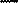  cadrul normativ care reglementează prestarea serviciilor contra plată, precum și veniturile colectate de autoritătile/institutiile bugetare.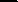         Proiectul de buget pentru anul 2021 la compartimentul "Cheltuieli de personal" s-a elaborat tinând cont de următoarele particularităti:- pentru anul 2021 se va menține moratoriul asupra funcțiilor vacante, cheltuielile de personal urmând a fi planificate reieșind din necesitatea acoperirii personalului efectiv încadrat; - majorarea valorilor de referință utilizate la calcularea salariilor angajaților din sectorul bugetar;         - introducerea, prin Legea nr.130/2020 pentru modificarea Legii nr.270/2018 privind sistemul unitar de salarizare în sectorul bugetar, a sporului cu caracter specific personalului medical din instituțiile de asistentă socială, în mărime de 30% din suma anuală a salariilor de bază pentru personalul cu drept de a beneficia de acest spor;- acordarea compensațiilor persoanelor a căror salariu lunar, calculat începând cu 01.01.2021 pentru o functie cu durată normală a timpului de muncă, va fi mai mic decât     2 200 lei.       La estimarea cheltuielilor cotelor contribuțiilor la bugetul de asigurări sociale de stat și a primelor de asigurare obligatorie de asistență medicală, achitate de angajator se vor lua în considerare modificările efectuate prin Legea nr.60/2020 privind instituirea unor măsuri de susținere a activității de întreprinzător, respectiv, modificarea Legii nr.1585/1998 cu privire la asigurarea obligatorie de asistență medicală, Legii nr.1593/2002 cu privire la mărimea, modul și termenele de achitare a primelor de asigurare obligalorie de asistență medicală Legii nr.489/1999 privind sistemul public de asigurări sociale, începînd cu 1 ianuarie 2021.Astfel, cotele contribuțiilor la bugetul de asigurări sociale datorate de angajator și angajati se comasează la nivel de angajator, în mărime de 29% din fondul de retribuire a muncii, față de 23% achitate în anul curent, angajatul fiind scutit de o asemenea contribuție. Cota primelor de asigurare obligatorie de asistență medicală a persoanelor angajate se efectuează din contul angajatului, în mărime de 9%, fată de 4,5% achitate în anul curent. In acest sens volumul cheltuielilor de personal a fost suplimentat cu 1,5% pentru toate categoriile de personal.        La planificarea cheltuielilor pentru plata mărfurilor și serviciilor s-au utilizat tarifele curente, precum de necesitatea aplicării unui regim strict de economie, un accent deosebit fiind pus și pe îmbunătățirea procedurilor de achiziții publice.Volumul total al cheltuielilor bugetului municipal pe anul 2021 se estimează în sumă de 651 168,2 mii lei. Dinamica cheltuielilor a bugetului municipal pe anii 2019–2020 şi proiectul pentru anul 2021 se prezintă în tabelul următor: mii leiPartea de cheltuieli a bugetului este elaborată în baza mijloacelor financiare disponibile ale bugetului municipal. Estimarea cheltuielilor a fost influențată de nivelul marginal al următoarelor surse de venituri:Transferuri – în sumă de 459 853,3 mii lei, sau 68,1 la sută din volumul cheltuielilor, inclusiv:  Transferuri cu destinaţie specială din bugetul de stat – 448 468,1 mii lei; Transferuri cu destinație generală – 7 978,9 mii lei; Transferuri din Fondul Republican de susținere a populației – 3 406,3 mii lei;pentru finanţarea cheltuielilor de competenţă proprie – în sumă de 213 572,5 mii lei, ce constituie 33,1 la sută din volumul cheltuielilor a bugetului municipal.Partea de cheltuieli a proiectului bugetului municipal s-a elaborat pe baza unor programe specifice şi se axează pe atingerea obiectivelor politicii municipale în domeniul economiei și finanţelor. Pentru anul 2021 au fost elaborate 32 subprograme municipale care acoperă aspecte economice, educaţionale, culturale, sportive, de politică socială şi management.Cheltuielile, repartizate pe programe şi grupe principale conform clasificaţiei bugetare, sunt prezentate în anexa nr.3 la proiectul de Decizie. În aspectul clasificării funcţionale indicatorii de proiect pe anul 2021 se prezinta sub următoarea structură:  Servicii de Stat cu destinaţie generală – 30 066,2 mii lei; Apărarea Naţională (Centrul militar) – 667,5 mii lei; Servicii în domeniul economiei – 53 094,1 mii lei; Protecţia mediului – 16 550,0 mii lei; Gospodăria de locuinţe şi gospodăria serviciilor comunale– 37 450,0 mii lei;Ocrotirea Sănătăţii – 520,0 mii lei;Cultură, sport, tineret, culte şi odihnă – 57 488,6 mii lei; Învăţământ – 413 016,2 mii lei; Protecţia socială – 42 315,6 mii lei.Evoluţia cheltuielilor bugetului municipal pe anii 2019–2020 şi proiectul pentru anul 2021 se prezintă în următoarea diagramă:  În ceea ce priveşte planificarea mijloacelor financiare, partea dominantă a volumului de cheltuieli pentru anul 2021, este direcţionată spre sfera socială (Ocrotirea sănătăţii, Învăţământ, Cultură, sport, tineret, culte şi odihnă, Protecţia socială) în mărime de 78,8 la sută, sau în sumă de 513 340,4 mii lei, ceea ce denotă caracterul social al bugetului municipal. Ponderea sferei economice (Servicii în domeniul economiei, Protecţia mediului, Gospodăria de locuinţe şi gospodăria serviciilor comunale) este prevăzută la nivel de 16,5 la sută, sau în sumă de 107 094,1 mii lei.Pentru alte ramuri (Servicii de Stat cu destinaţie generală, Apărarea Naţională) - 4,7 la sută, sau în sumă de 30 733,7 mii lei.Mijloacele financiare se concentrează în primul rînd pentru acoperirea cheltuielilor bugetare prioritare: onorarea angajamentelor de deservire a datoriei pe împrumuturi;cheltuielile de personal, de achitare a indemnizațiilor, compensațiilor, alocațiilor și a ajutoarelor sociale;cheltuielile pentru resursele termoenergetice;cheltuielile din fondul de rezervă. Structura cheltuielilor, conform clasificației economice ale bugetului municipal pe anul 2021, se prezintă în următoarea diagramă:Din volumul total de cheltuieli 60,5 la sută (393 776,8 mii lei) sunt prevăzute pentru cheltuielile de personal (retribuirea muncii, contribuţii de asigurări sociale de stat obligatorii), ce reprezintă cheltuielile de bază ale bugetului municipal. În comparaţie cu sumele aprobate pentru anul 2020, cheltuielile de personal s-au majorat cu 20 256,8 mii lei, care prevăd majorarea salariului, conform Legii nr.270 din 23.11.2018 privind sistemul unitar de salarizare în sectorul bugetar. Bunuri şi servicii pentru anul 2021 s-au planificat în sumă de 107 651,8 mii lei ceea ce constituie 16,5 la sută din totalul cheltuielilor, sau cu o majorare de 829,2 mii lei faţă de anul 2020.Prestaţiile sociale populaţiei şi salariaţilor instituţiilor bugetare s-au planificat în sumă de 21 811,5 mii lei, sau cu o micșorare de 1 090,2 mii lei faţă de planul aprobat pentru 2020. Alte cheltuieli au fost planificate în sumă de 1 343,0 mii lei, sau cu 142,5 mii lei mai mult faţă de planul aprobat pentru anul 2020. Cheltuielile activelor nefinanciare sunt planificate în sumă de 76 146,1 mii lei, inclusiv mijloace fixe (reparaţii capitale, procurări) – 38 676,1 mii lei și stocuri de materiale circulante – 37 670,0 mii lei.Activele financiare – vînzarea terenurilor (reflectate în clasificația bugetară cu semnul minus) sunt preconizate în sumă de -200,0 mii lei.V. BUGETUL PE PROGRAME ŞI PERFORMANȚEPentru anul 2021, se prevede finanţarea la 32 subprograme din bugetul municipal. Bugetul, pe baza programelor şi performanțelor, include toate resursele bugetare şi se prezentă în tabelele din nota explicativă.Fiecare program include scop, obiective, indicatori de performanţă, precum şi suma cheltuielilor pe activităţi, specifice fiecărui subprogram, detaliate în funcţie de clasificaţia economică. Informaţiile privind scopul, obiectivele şi indicatorii de performanţă sunt elaborate împreună cu direcţiile şi secţiile responsabile de elaborarea programelor.Bugetarea pe baza programelor la nivel municipal este strâns legată de planificarea pe termen mediu, deoarece politicile financiare implică o perioadă mai mare de un an.Proiectul bugetului municipal Bălţi pentru anul 2021 în ceea ce priveşte cheltuielile sub aspectul clasificaţiei funcţionale, programelor este prezentat mai detaliat în secţiunile următoare.Grupa 01  Serviciile de stat cu destinaţie generalăÎn proiectul bugetului municipal pentru anul 2021 cheltuielile serviciilor de stat cu destinaţie specială constituie suma de 30 066,2 mii lei, ponderea cărora în volumul total a părții de cheltuieli constituie 4,5 la sută.Resursele financiare sunt prezentate în sinteza a trei programe, care se axează pe susţinerea activităţilor Primăriei şi a structurilor acesteea, gestionarea eficientă a finanţelor municipale, precum şi finanţarea Fondului de Rezervă.Tabelul de mai jos prezintă dinamica cheltuielilor în termeni absoluţi, ca procent şi ca parte din bugetul total, în perioada 2019-2021:Servicii de stat cu destinaţie specialămii leiÎn comparaţie cu executarea pentru anul 2019, cheltuielile indicate în proiectul pentru anul 2021 al acestei grupe s-au majorat cu 7 014,0 mii lei, comparativ cu planul aprobat 2020 - cu 5 547,8 mii lei, iar față de planul precizat - cu 4 462,6 mii lei.Principalul factor de majorare a mijloacelor financiare pentru anul următor (comparativ cu anul 2020) este în principal, o majorare a cheltuielilor de personal ca urmare a modificării schemei de încadrare, aprobată prin Decizia Consiliului Municipal nr.8/2 din 19.08.2020 și majorarea salariilor conform Legii nr.270/2018 privind sistemul unitar de salarizare în sectorul bugetar. Suma cheltuielior, prevăzute pentru grupa respectivă, sunt orientate pentru următoarele patru programe (anexa nr.3 a proiectului de decizie):Programul „Executivul şi serviciile de suport” (03), care include subprogramul exercitarea guvernării, cu scopul programului/subprogramului: contribuirea efectivă la dezvoltarea comunităţii mun.Bălţi şi asigurarea membrilor săi cu servicii publice de calitate.Costul programului pentru anul 2021 – 20 633,0 mii lei, dintre care – 833,0 mii lei din contul veniturilor colectate.Din totalul cheltuielilor – 80,1 la sută sau 16 516,8 mii lei au fost preconizate pentru remunerarea muncii. Pentru bunuri şi servicii se planifică 3 409,0 mii lei, dintre care 1 362,0 mii lei pentru servicii termoenergetice şi comunale, alte servicii - 950,0 mii lei, servicii informaţionale şi de telecomunicaţii – 350,0 mii lei, reparaţii curente – 200,0 mii lei, servicii poştale – 105,0 mii lei, servicii de pază – 340,0 mii lei, suma rămasă - pentru alte cheltuieli (servicii de transport, deplasări de serviciu, formare profesională, servicii de editare, servicii de protocol, şi altele.). Suma de 12,0 mii lei este planificată pentru plăţi sociale, iar 35,2 mii lei pentru alte cheltuieli.Cheltuielile aferente activelor nefinanciare sunt prevăzute în sumă de 660,0 mii lei, pentru procurarea stocurilor de materiale circulante.Programul „Managementul finanţelor publice” (05), scopul căruia este:realizarea şi monitoringul politicilor financiar-economic pe teritoriul mun.Bălţi. Costul programului/subprogramului pentru anul 2021 constituie – 4 724,0 mii lei.Din suma totală a alocaţiilor: cheltuielile de personal constituie 3 827,0 mii lei, bunuri şi servicii – 234,5, plăţi sociale – 341,9 mii lei, active nefinanciare (mijloace fixe şi stocuri de materiale circulante) – 320,6 mii lei.Programul „Domenii generale de Stat” (08). Scopul programului este crearea anuală a rezervelor financiare în scopul finanțării cheltuielilor urgente, survenite pe parcursul anului și neprevăzute în bugetul municipal aprobat, în mărime de cel mult 2 la sută din volumul cheltuielilor . Costul programului constituie – 1 112,5 mii lei, ceea ce constituie 0,17 la sută din volumul bugetului municipal.Utilizarea Fondului de Rezervă se efectuează în procesul de executare a bugetului, conform Regulamentului aprobat privind constituirea şi utilizarea Fondului de Rezervă al Primăriei municipiului Bălţi, aprobat prin Decizia Consiliului mun.Bălţi nr.9/3 din 25.12.2007, cu modificările şi completările ulterioare.Comparativ cu bugetul aprobat din 2020, volumul Fondului de Rezervă este planificat cu o majorare de 142,5 mii lei.Grupa 02 Apărarea NaţionalăAlocaţiile pentru programul/subprogramul 3104 ,,Servicii de suport în domeniul Apărării Naţionale” sunt prevăzute din contul mijloacelor proprii în sumă de 667,5 mii lei.Pentru cheltuieli de recrutare a tinerilor s-au planificat 84,0 mii lei, iar pentru cheltuielile de întreținere a instituţiei respective – 583,5 mii lei.Dinamica cheltuielilor aferente programului/subprogramului ,,Servicii de suport în domeniul Apărării Naţionale”, pentru perioada anilor 2019-2020, se prezintă în următoarea diagramă:Din contul cheltuielilor aferente grupei date, se implementează Programul „Apărarea Naţională” cu Subprogramul „Servicii de suport în domeniul apărării naţionale”.Cheltuielile de personal constituie 318,5 mii lei sau 47,7 la sută din volumul total de cheltuieli pentru întreţinerea la 7,5 unităţi de personal.Pentru mărfuri şi servicii s-au planificat cheltuieli în sumă de 140,0 mii lei sau 20,9 la sută din volumul de cheltuieli. Dintre care pentru energie electrică, apă şi salubrizare – 52,0 mii lei, servicii informaționale – 33,0 mii lei, servicii medicale – 30,0 mii lei şi altele – 25,0 mii lei.Totodată, pentru „Procurarea combustibilui, carburanţilor şi lubrifianţilor”, s-au planificat cheltuieli în sumă de 165,0 mii lei sau 24,7 la sută din suma cheltuielilor planificate pentru mărfuri şi servicii.Scopul principal al programului/subprogramului în cauză este asigurarea forţelor armate cu resurse umane.Grupa 04 Servicii în domeniul economieiPentru grupa 04 „Servicii în domeniul economiei” este prevăzută suma de 53 094,1 mii lei, inclusiv:Programul/subprogramul „Dezvoltarea drumurilor” se planifică în sumă de 15 995,8 mii lei pentru infrastructura drumurilor şi deservirea tehnică; Programul/subprogramul  „Dezvoltarea transportului auto” în sumă de 37 098,3 mii lei pentru achitarea serviciilor de transport public electric. În dinamică, cheltuielile grupului respectiv pentru anul 2021, se vor majora cu 1 490,5 mii lei, sau cu 2,9 la sută comparativ cu cheltuielile aprobate pentru anul 2020. Ponderea cheltuielilor în structura bugetului municipal, în raport cu anul 2020, se va majora cu 0,2 la sută și va constitui 8,2 la sută. Evoluţia cheltuielilor pentru grupa „Servicii în domeniul economiei” pe anii 2019-2021, se prezintă în formă grafică:Întru gestionarea eficientă a cheltuielilor bugetare pe această grupă, s-a elaborat programul 04 „Servicii în domeniul economiei” ce include două subprograme: „Dezvoltarea drumurilor” (6402);        „Dezvoltarea transportului electric”(6404).Scopul programului/subprogramului „Dezvoltarea drumurilor” este „Infrastructura drumurilor publice dezvoltată şi menţinută în condiţii de maximă siguranţă circulaţia rutieră”. Principalele activități, care vor fi realizate întru atingerea scopului respectiv în anul 2021, include lucrările de reparaţie şi reabilitare a drumurilor locale, drumurilor de acces şi obiectelor de menire social-culturală în perimetrul localităţii, monitorizarea stării drumurilor, precum şi măsuri de îmbunătăţire a securităţii traficului rutier. Cheltuielile acestui program/subprogram sunt planificate din contul transferurilor cu destinație specială (taxa pentru folosirea drumurilor de către autovehiculele, înmatriculate în Republica Moldova). Volumul transferurilor cu destinație specială pentru anul 2021 s-au micșorat cu 6,4 la sută sau cu 1 091,9 mii lei în raport cu anul precedent (2020).Scopul programului/subprogramului „Dezvoltarea transportului auto” este – servicii calitative de transport public electric. Suma subsidiilor pentru achitarea serviciilor de transport public electric pentru anul 2021, comparativ cu suma aprobată pentru anul 2020, se va majora cu 1 582,5 mii lei sau cu 4,5 la sută.Lista categoriilor de cetăţeni, cărora li se acordă dreptul la călătorie gratuită în transportul electric al municipiului Bălţi, este prevăzută în anexa nr.11 la proiectul Deciziei cu privire la aprobarea bugetului municipal pe anul 2021. Dreptul la călătorie gratuită în transportul public electric se oferă pentru 18,1 mii pensionari de vîrstă, 1 205 veterani de război şi 51 persoane asimilate participanţilor la război, de asemenea, va fi achitată diferenţa la costul abonamentelor lunare de călătorie pentru studenții instituțiilor de învățămînt general și ai școlilor tehnico-profesionale, pentru studenții colegiilor și instituțiilor de învățămînt superior.Grupa 05 Protecţia mediuluiPentru grupa „Protecţia mediului” este prevăzută suma de 16 550,0 mii lei. Suma respectivă se planifică a fi utilizată pentru salubrizarea şi curăţarea teritoriului mun.Bălţi, precum și pentru întreținerea Centrului de adăpost de animale fără stăpîn. În dinamică, cheltuielile acestui grup pentru anul 2021, s-au redus cu 750,0 mii lei, sau cu 4,3 la sută comparativ cu bugetul aprobat pentru 2020. Ponderea cheltuielilor în structura bugetului municipal s-a redus cu 0,2 la sută și constituie 2,5 la sută din cheltuielile totale. Evoluţia grupei de cheltuieli „Protecţia mediului” pentru perioada 2019-2021, este prezentată în formă grafică:Întru gestionarea eficientă a cheltuielilor bugetare pe această grupă, se prezintă programul „Protecţia mediului”, cu subprogramul 7002 „Colectarea, conservarea şi distrugerea poluanţilor organici persistenţi, a deşeurilor menajere solide şi deşeurilor chimice”. Tipul de activitate „Salubrizarea drumurlior şi străzilor”.Scopul programului „Protecţia mediului” – municipiu curat şi mediu ambiant sigur. Pentru întreținerea Centrului de adăpost de animale fără stăpîn pe anul 2021 sunt prevăzute mijloace financiare în sumă de 1 900,0 mii lei. Sursele respective vor fi orientate pentru:cheltuieli de personal (remunerarea muncii pentru 16,0 unități de personal și contribuțiile de asigurări sociale de stat obligatorii) - 1 108,6 mii lei;bunuri și servicii – 165,0 mii lei, inclusiv pentru resursele energetice și comunale – 130,0 mii lei, servicii informaționale și de telecomunicații – 20,0 mii lei, servicii de transport – 3,0 mii lei, deplasări de serviciu – 1,0 mii lei, servicii poștale și alte cheltuieli – 11,0 mii lei;prestații sociale – 9,0 mii lei;procurarea mașinilor și utilajelor – 87,4 mii lei;stocuri de materiale circulante – 530,0 mii lei, inclusiv: procurarea medicamentelor și materialelor sanitare – 230,0 mii lei și pentru alimentația animalelor – 300,0 mii lei.Grupa 06  Gospodăria de locuinţe şi gospodăria comunalăPentru ramura gospodăriei locativ-comunale au fost planificate cheltuieli în sumă de 37 450,0 mii lei, ceea ce constituie 5,6 la sută din totalul cheltuielilor bugetului municipal. Cheltuielile respective sunt planificate din contul mijloacelor proprii. Comparativ cu bugetul aprobat pentru anul 2020, cheltuielile respective s-au redus cu 17 842,9 mii lei sau cu 32,3 la sută.Se prezintă evoluţia cheltuielilor pe grupa respectivă pentru perioada anilor 2019-2021 în formă grafică:Reieşind din noile abordări în ceea ce priveşte gestionarea eficientă şi calitativă a cheltuielilor bugetare în domeniul gospodăriei locativ-comunale, este prevăzut programul „Gospodăria de locuințe și gospodăria serviciilor comunale”, ce include trei subprograme:  „Dezvoltarea gospodăriei de locuinţe  şi serviciile comunale”(7502) – 32 700,0 mii lei;Cheltuielile planificate pentru dezvoltarea gospodăriei  de locuințe și gospodăriei serviciilor comunale vor fi destinate pentru: exploatarea fondului locativ municipal – 5 700,0 mii lei pentru deservirea tehnică a caselor de locuit;reparaţia şi întreţinerea obiectelor de amenajare – 25 600,0 mii lei pentru lucrări de îngrijire şi întreţinere a plantaţiilor verzi cu o suprafaţă de 81,15 ha, întreținerea cimitirelor orăşăneşti, mormintelor militare, zonelor de odihnă, havuzului, formelor de arhitectură mici şi monumente, amenajarea oraşului pentru sărbători; reparaţia şi deservirea drumurilor şi a canalizaţiei pluviale, cît și asigurarea securităţii traficului rutier; întreţinerea staţiilor de salvare -1 400,0 mii lei.   „Iluminarea stradală”(7505) – 4 750,0 mii lei, inclusiv:plata energiei electrice publice – 3 660,8 (1 425,5 KW/h * 2,568 lei);întreținerea rețelelor electrice – 1 089,2 mii lei.Grupa 07  Ocrotirea SănătăţiiPentru grupa „Ocrotirea sănătăţii” pe anul 2021 au fost preconizate mijloace financiare în sumă de 520,0 mii lei, şi anume pentru programul „Sănătatea publică şi servicii medicale”, care prevede întreţinerea Ocrotirii Sănătăţii. Scopul programului este de a oferi servicii medicale de calitate acordate populației și îmbunătățirea sănătăţii.Suma cheltuielilor pentru „Ocrotirea sănătăţii” prevăzută în proiectul bugetului pe anul 2021 în comparaţie cu planul aprobat 2020, se majorează în sumă de 10,0 mii lei în special pentru întreţinerea personalului.Pentru întreţinerea a 4 unităţi de personal, s-a planificat suma de 494,8 mii lei, ceea ce constituie 95,2 la sută din totalul cheltuielilor.Pentru bunuri şi servicii sunt prevăzute mijloace financiare în sumă de 22,6 mii lei, inclusiv: prestaţii sociale – 3,4 mii lei, materiale de uz gospodăresc şi rechizite de birou – 2,0 mii lei, alte cheltuieli -17,2 mii lei. Grupa 08 Cultură, sport, tineret, culte şi odihnăPentru grupa principală „Cultură, sport, tineret, culte şi odihnă” sunt prevăzute mijloace financiare în sumă totală de 57 488,6 mii lei. La această grupă de cheltuieli transferurile cu destinaţie specială constituie – 27 511,2 mii lei, mijloacele proprii 25 625,0 mii lei, veniturile colectate de instituțiile bugetare – 4 352,4 mii lei.Din volumul total de 57 488,6 mii lei, cheltuielile de personal constituie – 41 836,3 mii lei, bunurile şi serviciile – 9 666,2 mii lei, prestaţiile sociale – 353,9 mii lei, mijloacele fixe – 3 862,0 mii lei şi stocurile – 1 770,2 mii lei. Sub aspect grafic, cheltuielile totale aferente grupei principale respective, pentru perioada anilor 2019-2021, se prezintă în diagramă:Pentru anul 2021 din contul cheltuielilor aferente grupului respectiv, se finanţează următoarele 2 programe:Programul ,,Cultura, cultele şi odihna”, include următoarele subprograme:,,Politici şi management în domeniul culturii” (8501);,,Dezvoltarea culturii” (8502);,,Protejarea şi punerea în valoare a patrimoniului cultural naţional (8503)”.Scopul programului/subprogramului ,,Politici şi management în domeniul culturii” (8501) este cultură de calitate şi evidenţă efectivă în domeniul culturii. Acest program include aparatul Direcției Cultură şi Contabilitatea centralizată pe lîngă Direcția Cultură. Costul programului/subprogramului constituie 1 281,8 mii lei din contul mijloacelor proprii, dintre care: cheltuieli de personal – 1 069,8 mii lei, bunuri şi servicii – 138,0 mii lei, prestaţii sociale - 6,0 mii lei, mijloace fixe – 17,0 mii lei şi stocuri de materiale circulante – 51,0 mii  lei. Scopul programului/subprogramului „Dezvoltarea culturii” (8502) este cultura, tradiţiile, obiceiurile localităţii valorificate şi promovate în rîndurile populaţiei şi servicii informaţionale, de lectură prestate cetăţenilor. Costul subprogramului constituie 22 554,2 mii lei inclusiv din contul mijloacelor proprii – 20 343,2 mii lei şi a veniturilor colectate de către instituțiile bugetare – 2 211,0 mii lei. Pentru cheltuielile de personal sunt preconizate 16 049,2 mii lei, bunuri şi servicii – 3 839,1 mii lei, prestaţii sociale – 33,0 mii lei, mijloace fixe – 2 233,2 mii lei şi stocuri – 399,7 mii lei. Acest program întruneşte desfăşurarea activităţilor a 7 instituţii de cultură cu un contingent de 255,0 unităţi de personal. În Palatele şi Casele de Cultură vor fi încadraţi 670 de copii în 29 de grupe.Scopul programului/subprogramului ,,Protejarea şi punerea în valoare a patrimoniului cultural naţional” (8503) este servicii de cercetare, protejare a patrimoniului cultural şi de promovare a artei. Costul programului/subprogramului pentru anul 2020 constituie – 1 831,2 mii lei, inclusiv din contul mijloacelor proprii – 1 735,0 mii lei, veniturilor colectate de către instituțiile bugetare – 96,2 mii lei. Pentru cheltuielile de personal sunt preconizate 1 292,9 mii lei, bunuri şi servicii – 324,3 mii lei, prestaţii sociale – 4,5 mii lei, mijloace fixe – 172,5 mii lei şi stocuri – 37,0 mii lei. În instituţiile sus numite vor activa 16,5  unităţi de personal.Programul ,,Tineret şi sport” include următoarele programe/ subprograme:,,Sport” (8602);,,Tineret” (8603).Scopul programului/subprogramului ,,Sport” (8602) este promovarea sportului prin intermediul activităţilor sportive regulate şi practicarea unui mod sănătos de viaţă. Costul programului/subprogramului constituie – 30 006,4 mii lei, inclusiv: transferuri cu destinaţie specială – 27 511,2 mii lei, venituri colectate de către instituțiile bugetare – 2 045,2 mii lei, venituri proprii – 450,0 mii lei (pentru activităţi sportive). Pentru cheltuieli de personal sunt planificate – 22 135,2 mii lei, bunuri şi servicii – 5 013,2 mii lei, prestaţii sociale – 299,5 mii lei, mijloace fixe – 1 433,1 mii lei şi stocuri – 1 125,4 mii lei. În 5 şcoli sportive vor fi încadraţi 3 303 copii în 227 grupe şi vor activa 324,53 unităţi de personal. Scopul programului/subprogramului ,,Tineret” este participarea tinerilor la viaţa publică şi promovarea iniţiativei active şi a patriotismului. Costul programului/ subprogramului constituie – 1 815,0 mii lei din contul veniturilor proprii, inclusiv cheltuieli de personal  – 1 289,2 mii lei, bunuri şi servicii – 351,6 mii lei, prestaţii sociale – 10,9 mii lei, mijloace fixe – 6,2 mii lei şi stocuri – 157,1 mii lei. Cheltuielile programului/ subprogramului dat vor fi orientate pentru 660 tineri, care frecventează Centru de Resurse pentru Adolescenţi şi Tineret ,,Moştenitorii” şi Centrul Municipal de Tineret. În instituţiile respective vor activa 21 unităţi de personal. Grupa 09 ÎnvăţămîntPentru ramura ,,Învăţămînt” pe anul 2021 sunt prevăzute cheltuieli în volum de 413 016,2 mii lei, inclusiv din următoarele surse:transferuri cu destinaţie specială – 390 041,8 mii lei;venituri proprii – 10 386,8 mii lei; venituri colectate de către instituțiile bugetare – 12 587,6 mii lei. Transferurile cu destinaţie specială s-au majorat, în raport cu bugetul aprobat pentru anul 2020 (cu 22 074,1 mii lei) şi sunt orientate spre desfăşurarea activităţilor în instituţiile preşcolare, şcoli primare, gimnazii, licee, instituţii extraşcolare, inclusiv odihna de vară pentru copii, precum şi pentru organizarea/promovarea olimpiadelor, examenelor de absolvire, studierea limbilor minorităţilor, compensații cadrelor didactice. Din contul mijloacelor proprii se vor executa cheltuieli pentru activitatea contabilităţii centralizate, serviciului de deservire administrativ centralizat, serviciului de asistenţă psihopedagogică, aparatului administrativ cît şi plata prînzurilor elevilor din familiile social vulnerabile din învăţământul gimnazial şi liceal.Evoluţia cheltuielilor din această grupă pentru anii 2019-2021 se prezintă în tabelul ce urmează:                                                                                                                                                       (mii lei)În volumul total al bugetului municipal pentru anul 2021 cheltuielile ramurii respective ocupă 62,3 la sută. În comparaţie cu anul 2020 cheltuielile totale s-au majorat cu 20 063,5 mii lei, în urma implementării politicilor salariale prevăzute pentru anii 2020-2021. Reparaţiile capitale pentru anul 2021 sunt prognozate în sumă de 14 969,0 mii lei şi s-au majorat cu 2 712,2 mii lei, faţă de planul aprobat 2020, inclusiv:Şcoli primare – 2 373,6 mii lei;Instituţii liceale – 11 981,2 mii lei;Instituții extrașcolare – 614,2 mii lei.Sub aspect grafic, dinamica cheltuielilor totale aferente grupei principale respective, pentru perioada anilor 2019-2021, se prezintă:Din contul cheltuielilor aferente grupului respectiv, se planifică programul ,,Învăţămînt”Acest program include următoarele subprograme:,,Politici şi management în domeniul educaţiei”;,,Educaţie timpurie”;,,Învăţămînt primar”;,,Învăţămînt gimnazial”;,,Învăţămînt liceal”;,,Servicii generale în educaţie;,,Educaţie extraşcolară”;,,Curriculum şcolar”.Scopul programului/subprogramului ,,Politici şi management în domeniul educaţiei” este implementarea calitativă a politicilor de stat în domeniul educaţiei, tineretului şi sportului în instituţiile din subordine. Costul programului/subprogramului constituie 2 050,0 mii lei din contul veniturilor proprii.Scopul programului/subprogramului ,,Educaţie timpurie” este educaţie timpurie de calitate, centrată pe copil. Costul programului/subprogramului constituie 151 004,9 mii lei, inclusiv din contul transferurilor cu destinaţie specială – 142 302,2 mii lei şi veniturilor colectate – 8 702,7 mii lei. În 34 instituţii preşcolare vor frecventa – 6 850 copii, dintre care - 525 copii din familii social-vulnerabile vor fi eliberaţi de plata părintească.Scopul programului/subprogramului ,,Învăţămînt primar” este educaţie primară de calitate, centrată pe elev. Costul programului/subprogramului constituie 11 477,9 mii lei, inclusiv: din contul transferurilor cu destinaţie specială – 11 468,7 mii lei şi veniturilor colectate de către instituțiile bugetare – 9,8 mii lei. Cheltuielile respective sunt prevăzute pentru întreţinerea a 807 elevi, în 27 clase.Scopul programului/subprogramului ,,Învăţămînt gimnazial” studii gimnaziale de calitate, concepute drept nivel definitoriu în formarea personalităţii orientate către următoarea treaptă de şcolarizare. Costul programului/subprogramului constituie 33 274,3 mii lei, inclusiv din contul transferurilor cu destinaţie specială – 32 458,6 mii lei, veniturilor colectate – 478,2 mii lei şi din contul mijloacelor proprii – 337,5 mii lei (pentru prînzurile a 141 copii din familii social vulnerabile). Scopul programului/subprogramului ,,Învăţămînt liceal” studii liceale de calitate necesare eficientizării conexiunii dintre treptele ulterioare de învăţămînt. Costul programului/subprogramului constituie 183 761,7 mii lei, inclusiv din contul transferurilor cu destinaţie specială – 181 638,4 mii lei, veniturilor colectate de către instituțiile bugetare – 474,8 mii lei şi mijloacelor proprii 1 649,3 mii lei (prînzuri pentru 689 copii din familii social vulnerabile).Pentru alimentarea gratuită în instituţiile de învăţămînt din municipiu sunt prevăzute:dejunuri calde – 11 191,6 mii lei din contul transferurilor cu destinaţie specială pentru 6 151 elevi (clasele I-IV). Comparativ cu anul 2020 transferurile cu destinaţie specială pentru dejunuri calde s-au majorat cu 182,8 mii lei, din cauza creșterii numărului de elevi, cu 91 elevi.prînzuri – 1 986,8 mii lei din contul mijloacelor proprii, pentru 830 elevi din familii social vulnerabile. În cadrul programului/subprogramului ,,Învăţămînt liceal” sunt incluse şi cheltuielile componentei municipale – 2 647,0 mii lei, care sunt destinate pentru efectuarea reparaţiei capitale în instituţiile de învăţămînt şi fondul de educaţie incluzivă – 4 337,0 mii lei destinate remunerării cadrelor didactice de sprijin precum şi pentru crearea şi întreţinerea centrelor de resurse.Transferurile pentru învăţămîntul primar şi secundar general sunt calculate după metodologia de finanţare în bază de cost standard per elev. Cuantumul normativului valoric per ,,elev ponderat” s-a majorat de la 13 247,0 lei (în anul 2020) la 13 947 lei (în anul 2021) şi respectiv ,,normativul valoric pentru o instituţie” s-a majorat de la 714 837,0 lei (în anul 2020) la 750 003,0 lei (în anul 2021).Scopul programului/subprogramului ,,Servicii generale în educaţie” este diversificarea serviciilor pentru promovarea politicilor educaţionale şi dezvoltarea potenţialului fiecărui copil. Costul programului/subprogramului constituie 6 350,0 mii lei din contul mijloacelor proprii, destinate pentru desfăşurarea activităţii contabilităţii centralizate, serviciului de deservire administrativ centralizat şi serviciului de asistenţă psihopedagogică. Scopul programului/subprogramului ,,Educaţie extraşcolară” este diversificarea activităţilor complementare procesului educaţional din toate tipurile de instituţii şi atingerea performanţelor înalte la olimpiadele şcolare. Costul programului/ subprogramului constituie 25 097,4 mii lei, inclusiv din contul transferurilor cu destinaţie specială – 22 174,5 mii lei, veniturilor colectate de către instituțiile bugetare - 2 922,9 mii lei. Cheltuielile prognozate vor fi orientate pentru întreţinerea a 6 instituţii extraşcolare.Scopul programului/subprogramului ,,Curriculum şcolar” este organizarea şi desfăşurarea evaluării calitative a cunoştinţelor elevilor la finele treptei de şcolarizare. Costul programului/subprogramului constituie 256,0 mii lei din contul transferurilor cu destinaţie specială. Grupa 10 Protecţia socialăPentru întreținerea instituțiilor din ramura „Protecția socială” în proiectul de buget pentru anul 2021 s-au planificat alocații financiare în sumă de 42 315,6 mii lei, inclusiv: transferuri cu destinație specială – 14 919,3 mii lei, venituri proprii – 23 990,0 mii lei, fondul de susținere a populației – 3 406,3 mii lei și taxa de la cumpărarea valutei străine de către persoanele fizice în casele de schimb valutar – 750,0 mii lei.Mijloacele financiare respective sunt destinate pentru: indemnizații pentru copiii rămași fără îngrigirea părintească; compensații pentru serviciile de transport; susținerea tinerilor specialiști; serviciul social de suport monetar adresat familiilor/persoanelor defavorizate; serviciul social de sprijin pentru familiile cu copii; serviciul social asistență personală; serviciul de mediatori comunitari;servicii de consiliere psihologică a victimelor infracțiunii;centrul social ,,Viață cu speranță”;centrul de criză familială ,,SOTIS”.Ramura respectivă cuprinde 25 de instituții, iar numărul total de benficiari (tutelați) din instituțiile și serviciile sociale pe anul 2021 constituie - 10 540 persoane, dintre care:beneficiari de compensații pentru serviciile de transport – 5 758 persoane;    beneficiari de indemnizații pentru copiii rămași fără îngrigirea părintească – 277 persoane;  beneficiari de indemnizații unice pentru tineri specialiști -75 persoane; beneficiari ai serviciului social ,,Asistență personală” – 60 persoane; beneficiari ai serviciului de sprijin pentru familiile cu copii - 327 persoane;     beneficiari de prestații sociale pentru copiii plasați în serviciile sociale (bani de buzunari) - 153 persoane;      beneficiari din centrele sociale ale mun.Bălți și ale serviciilor din cadrul Direcției Generală Asistență Socială și Protecția Familiei – 3 890 persoane.Proiectul bugetului pentru anul 2021 la programul 90 ,,Protecția socială” include 6 subprograme, și anume:Programul 9001 ,,Politici și management în domeniul protecției sociale” pentru care s-au planificat mijloace finaciare în sumă de 1 700,0 mii lei din contul mijloacelor proprii, inclusiv: cheltuieli de personal – 1 564,0 mii lei pentru întreținerea 22,5 unități de personal din cadrul aparatului Direcției Generală Asistență Socială și Protecția Familiei, bunuri și servicii – 47,8 mii lei, prestații sociale – 8,6 mii lei, mijloace fixe – 32,6 mii lei, stocuri de materiale circulante – 47,0 mii lei.Programul 9006 ,,Protecțiea familiei și copilului” – s-au prognozat mijloace financiare în sumă de 10 590,5 mii lei, inclusiv din: transferuri cu destinație specială – 5 182,0 mii lei, Fondul de Susținere a Populației – 1 305,8 mii lei, venituri proprii – 4 102,7 mii lei. Pentru cheltuieli de personal sunt prevăzute mijloace financiare în sumă de – 3 248,5 mii lei, bunuri și servicii – 319,4 mii lei, prestații sociale – 6 508,3 mii lei, mijloace fixe - 30,0 mii lei, stocuri de materiale circulante – 483,9 mii lei. Acest program include cheltuieli pentru întreținerea a 2 centre sociale și 6 servicii sociale din cadrul DGASPF, inclusiv serviciul social de sprijin pentru familii cu copii. Serviciul respectiv este finanțat din Fondul de Susținere a Populației conform Legii nr.101 din 07.06.2018 cu privire la modificarea și completarea Legii bugetului de stat pe anul 2018 nr.289 din 15.12.2017. Pentru acordarea ajutoarelor bănești familiilor cu copii în situație de risc s-a prevăzut suma de 1 305,8 mii lei, pentru 327 beneficiari.Programul respectiv include și indemnizații pentru copiii rămași fără îngrigirea părintească, care numără circa 277 copii, conform normativului calculat de Ministerul Finanțelor și numărul lor real din mun.Bălți. Pentru acest scop s-au prognozat pentru anul 2021 suma de 503,6 mii lei din contul transferurilor cu destinație specială.Conform HG nr.378 din 25 aprilie 2018 cu privire la stabilirea și plata indemnizației zilnice pentru copii a fost implementat un serviciu nou în cadrul DGASPF. Pe anul 2021, pentru 153 de beneficiari s-a prognozat suma de 678,4 mii lei din contul transferurilor cu destinație specială, inclusiv în casă de copii de tip familial - 4 copii, copiii aflați sub tutelă/curatelă – 132 persoane și în centrul de plasament temporar al copiilor în situație de risc ,,Drumul spre casă”- 17 persoane. Pentru programul 9010 ,,Protecția socială a persoanelor cu dizabilități” la proiectul de buget pentru anul 2021 s-a planificat suma de – 20 370,4 mii lei, inclusiv: cheltuieli de personal – 13 958,6 mii lei, bunuri și servicii – 434,8 mii lei, prestații sociale – 3 856,6 mii lei, mijloace fixe – 194,0 mii lei, stocuri de materiale circulante – 926,4 mii lei. Programul în cauză cuprinde cheltuieli pentru întreținerea a 4 centre sociale și a 7 servicii sociale din cadrul DGASPF și anume serviciul social ,,Asistență personală”, care face parte din cele trei servicii sociale incluse în pachetul minim de servicii sociale, conform Legii nr.101 din 7 iunie 2018 privind modificarea și completarea Legii bugetului de stat pe anul 2018 nr.289 din 15 decembrie 2017. Serviciul social Asistenţă personală este un serviciu specializat, destinat persoanelor cu dezabilități severe care are drept scop de a favoriza independenţa şi integritatea persoanelor cu dezabilități severe în comunitate (societate), precum şi a preveni marginalizarea şi excluziunea socială a acestora. Statele de personal ale Serviciului respectiv constituie 62 unități, inclusiv: 60 unităţi de asistenţi personali şi 2,0 unități de şef serviciu. Pe anul 2021 pentru finanțarea serviciului se planifică 1 549,3 mii lei din Fondul de Susținere a Populației.Deasemenea, programul respectiv include și compensații pentru serviciile de transport pentru 5 758 beneficiari în sumă de 3 816,5 mii lei, conform normativului calculat de Ministerul Finanțelor și numărul real de beneficiari în mun.Bălți.Programul 9012 ,,Protecție socială în cazuri excepționale”. Pentru subprogramul dat s-au prognozat 6 579,0 mii lei, inclusiv: cheltuieli de personal – 2 235,2 mii lei (30,5 unități de personal), bunuri și servicii – 1 458,9 mii lei, prestații sociale – 2 835,3 mii lei, stocuri de materiale circulante – 49,6 mii lei. Acest program este destinat întreținerii a 2 centre sociale, plata compensației pentru energia termică în perioada rece a anului și acordarea suportului monetar familiilor/persoanelor defavorizate La programul 9013 ,,Asigurarea egalității de șanse între femei și bărbați”, pentru întreținerea biroului comun de informații și servicii se planifică 10,0 mii lei pentru procurarea rechizitelor de birou.Programul 9019 ,,Protecția socială a unor categorii de cetățeni” include întreținerea serviciul de mediator comunitar, susținerea tinerilor specialiști și serviciile de consiliere psihologică a victimelor infracțiunii. Pentru programul respective se planifică sumă de 3 065,7 mii lei din contul transferurilor cu destinație specială.	VI.  DATORIA PUBLICĂ       În conformitate cu Legea nr.419-XVI din 22.12.2006 cu privire la datoria sectorului public, garanţiile de stat şi recreditarea de stat, volumul datoriilor publice pe municipiu şi a garanţiilor la situaţia din 31 decembrie 2021 va constitui 215,1 mil. lei.       Garanţiile și angajamentele Consiliului Municipal:Î.M. Direcţia de Troleibuze Bălţi – 74,7 mil.lei; Î.M. Regia Apă - Canal Bălţi – 86,6 mil.lei;Primăria mun.Bălți  – 53,8 mil.lei.       Cheltuielile pentru onorarea angajamentelor fată de instituția finaciară, în urma împrumutul angajat pentru dezvoltarea drumurilor, s-au estimat spre achitare mijloace financiare în sumă de 16 018,9 mii lei, inclusiv suma principală de 12 222,2 mii lei și suma serviciilor bancare în sumă de 3 796,7 mii lei.Sursa de venitExecutat 2019Aprobat 2020Scontat 2020Proiect 2021Proiect 2021  către:Proiect 2021  către:Proiect 2021  către:Sursa de venitExecutat 2019Aprobat 2020Scontat 2020Proiect 2021Executat 2019Aprobat 2020Scontat 2020Venituri, total605 880,3644 890,5631 181,0663 390,457 510,118 499,932 209,4Nr.DenumireaCodExecutat                                în anul  2019Aprobat                                 pentru anul 2020Proiect                          pentru anul  2021Ponderea                             din volumul   total                      al taxelor locale1.Taxa de piață1144116 051,66 072,76 066,218,82.Taxa pentru amenajarea teritoriului1144123 876,44 000,03 500,010,83.Taxa pentru prestarea serviciilor de transport auto de calatori pe teritoriul municipiilor, oraşelor și satelor (comunelor)1144133175,02833,22631,68,154.Taxa de plasare (amplasare) a publicității (reclamei)11441419,014,00,045.Taxa pentru dispozitivele publicitare1144153 061,73 100,01 584,04,96.Taxa pentru parcare114416391,3375,7397,51,27.Taxa pentru unitatile comerciale si/sau de prestari servicii11441816 621,016 500,018 000,055,68.Taxa pentru cazare114421315,9290,5150,00,59.Taxa pentru aplicarea simbolicii locale1144230,53,73,80,01TOTALTOTALTOTAL33 512,433 175,832 347,1100,0Executat 2019Aprobat 2020PlanPrecizat la 31.10.2020Proiect 2021Devieri 2021 către:Devieri 2021 către:Devieri 2021 către:Devieri 2021 (%) către:Devieri 2021 (%) către:Devieri 2021 (%) către:Executat 2019Aprobat 2020PlanPrecizat la 31.10.2020Proiect 2021Executat   2019Aprobat     2020PrecizatExecutat 2019Aprobat 2020PrecizatCheltuieli TOTAL635 194,6645 890,5726 543,4651 168,227 858,216 135,2-64 236,1104,4102,5-8,8DenumireExecutat 201920202020Proiect 2021Devieri 2021 către:Devieri 2021 către:Devieri 2021 către:Devieri 2021 faţă de executat 2019,%Devieri 2021 faţă de executat 2020,%Devieri 2021 faţă de planul precizat 2020,%DenumireExecutat 2019AprobatPlanprecizat 30.10.20Proiect 2021Ececu-tat 2019(7-3)Apro-bat 2020         (7-4)Plan precizat 2020         (7-5)Devieri 2021 faţă de executat 2019,%Devieri 2021 faţă de executat 2020,%Devieri 2021 faţă de planul precizat 2020,%Servicii de stat cu destinaţie specială23 052,224 518,425 603,630 066,27 014,05 547,84 462,6130,4122,6117,4Parte din volumul bugetului municipal3,83,83,54,5Executat 2019Aprobat 2020Precizat 2020Proiect 2021Devieri proiect 2021 către:Devieri proiect 2021 către:Devieri proiect 2021 către:Executat 2019Aprobat 2020Precizat 2020Proiect 2021Executat 2019Aprobat 2020Precizat 2020Cheltuieli total369 873,7391 588,5390 637,0413 016,2-43 142,5-20 063,5- 22 474,2